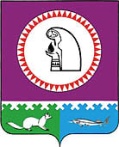 О внесении изменений в решениеСовета депутатов № 36 от 29.11.2011г.«Об отдельных вопросах организациии осуществления бюджетного процессав муниципальном образованиисельское поселение Малый Атлым»В соответствии с Бюджетным кодексом Российской Федерации, Законом Ханты-Мансийского автономного округа - Югры от 20.07.2007 N 99-оз "Об отдельных вопросах организации и осуществления бюджетного процесса в Ханты-Мансийском автономном округе - Югре", в целях привидения муниципальных правовых актов в соответствие с действующим законодательством Совет депутатов сельского поселения Малый Атлым решил:1. Внести изменения и дополнения в Положение об отдельных вопросах организации и осуществлению бюджетного процесса в муниципальном образовании сельское поселение Малый Атлым, принятое решением Совета депутатов № 36 от 29.11.2011г.:1.1.  В  разделе 3 Положения: 1) Название раздела изложить в следующей редакции: «3. Составление проекта решения о бюджете поселения на очередной финансовый год и плановый период»;2) пункт 4 раздела дополнить подпунктами 11 и 12 следующего содержания: «11) ведомственная структура расходов бюджета поселения на очередной финансовый год (очередной финансовый год и плановый период);    12) иные показатели местного бюджета, установленные  Бюджетным кодексом РФ  и муниципальным правовым актом представительного органа муниципального образования».1.2. В пункте 5 раздела 4 Положения:1) подпункт 5 изложить в следующей редакции: «5) верхний предел муниципального внутреннего долга по состоянию на 1 января года, следующего за очередным финансовым годом и каждым годом планового периода»;2) Исключить подпункты 9 и 10 пункта 5 раздела 4.1.3. Раздел 5 Положения: 1) дополнить пунктами  2 и 3 следующего содержания: «2. В течение суток, со дня внесения проекта решения о бюджете поселения в Совет поселения, председатель Совета направляет его в Контрольно-счётную палату Октябрьского района для проведении экспертизы.3. Заключение Контрольно-счётной палаты Октябрьского района учитывается депутатами Совета поселения при принятии и подготовке поправок к проекту решения об утверждении бюджета поселения.»2) в подпункте 7 раздела 5 Положения слова «проекты программ» заменить словами «проекты программы».1.4. пункт 3 раздела 9 Положения дополнить  подпунктом 6 следующего содержания: «6) информация об использовании бюджетных ассигнований дорожного фонда за отчётный финансовый год.».             2. Обнародовать настоящее решение на информационных стендах и официальном сайте администрации сельского поселения Малый Атлым.   3. Решение  вступает  в  силу  по истечении десяти дней после его официального обнародования и распространяется на правоотношения, возникшие с 1  января  2015 года.   4. Контроль за выполнением решения оставляю за собой.Глава сельского поселения Малый Атлым                                                    Дейнеко С.В.		СОВЕТ ДЕПУТАТОВ СЕЛЬСКОГО ПОСЕЛЕНИЯ МАЛЫЙ АТЛЫМОктябрьского районаХанты - Мансийского автономного округа – ЮгрыРЕШЕНИЕСОВЕТ ДЕПУТАТОВ СЕЛЬСКОГО ПОСЕЛЕНИЯ МАЛЫЙ АТЛЫМОктябрьского районаХанты - Мансийского автономного округа – ЮгрыРЕШЕНИЕСОВЕТ ДЕПУТАТОВ СЕЛЬСКОГО ПОСЕЛЕНИЯ МАЛЫЙ АТЛЫМОктябрьского районаХанты - Мансийского автономного округа – ЮгрыРЕШЕНИЕСОВЕТ ДЕПУТАТОВ СЕЛЬСКОГО ПОСЕЛЕНИЯ МАЛЫЙ АТЛЫМОктябрьского районаХанты - Мансийского автономного округа – ЮгрыРЕШЕНИЕСОВЕТ ДЕПУТАТОВ СЕЛЬСКОГО ПОСЕЛЕНИЯ МАЛЫЙ АТЛЫМОктябрьского районаХанты - Мансийского автономного округа – ЮгрыРЕШЕНИЕСОВЕТ ДЕПУТАТОВ СЕЛЬСКОГО ПОСЕЛЕНИЯ МАЛЫЙ АТЛЫМОктябрьского районаХанты - Мансийского автономного округа – ЮгрыРЕШЕНИЕСОВЕТ ДЕПУТАТОВ СЕЛЬСКОГО ПОСЕЛЕНИЯ МАЛЫЙ АТЛЫМОктябрьского районаХанты - Мансийского автономного округа – ЮгрыРЕШЕНИЕСОВЕТ ДЕПУТАТОВ СЕЛЬСКОГО ПОСЕЛЕНИЯ МАЛЫЙ АТЛЫМОктябрьского районаХанты - Мансийского автономного округа – ЮгрыРЕШЕНИЕСОВЕТ ДЕПУТАТОВ СЕЛЬСКОГО ПОСЕЛЕНИЯ МАЛЫЙ АТЛЫМОктябрьского районаХанты - Мансийского автономного округа – ЮгрыРЕШЕНИЕСОВЕТ ДЕПУТАТОВ СЕЛЬСКОГО ПОСЕЛЕНИЯ МАЛЫЙ АТЛЫМОктябрьского районаХанты - Мансийского автономного округа – ЮгрыРЕШЕНИЕ«  31 »марта20015г.№85с. Малый Атлымс. Малый Атлымс. Малый Атлымс. Малый Атлымс. Малый Атлымс. Малый Атлымс. Малый Атлымс. Малый Атлымс. Малый Атлымс. Малый Атлым